Araştırma Sorusu (Problem):Cep telefonunun şarjının bitmesine çare bulmak. HipotezHareket enerjisini elektrik enerjisine çevirecek bir sistem sağlamak.Çeşitli yöntemlerle cep telefonunu şarj etmeye çalışmak.Projenin AmacıCep telefonun üzerimizde taşırken sürekli hareket halinde bulunmaktadır. Bu hareket enerjisini elektrik enerjisine çevirerek telefonumuzun şarj olmasını sağlamak.ÖzetCep telefonlarının şarjının bitmesi önemli bir problemdir. Telefonumuzu sallayarak şarj etmeyi sağladık. Bu sayede şarj aletinin bulunmadığı acil  durumlarda telefonumuzu şarj edebilmeyi başarmış olduk.

Kullanılan Malzemeler1.Neoidyum mıknatıs2. Bobin teli3. 1-4 Faradlık kondansatör4. 4 adet diyot5. Bağlantı kabloları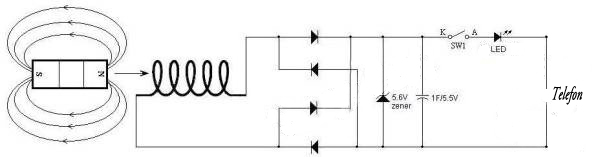 devre şeması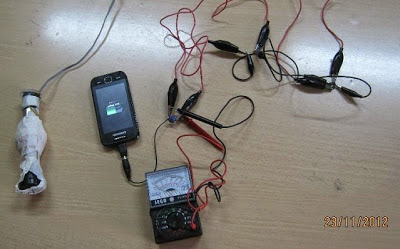 SonuçYapmış olduğumuz yeni nesil şarj aleti ile cep telefonunu sallayarak şarj etmeyi başardık.Öneri ve BeklentilerCep telefonu şarj etmede birçok alternatif yöntemler kullanılabilir. Tuşlara basmadaki enerjiyi kullanma, güneş paneli ile şarj etme bunlara örnek verilebilir. Bunlar geliştirilerek cep telefonlarını şarj etme sıkıntısına karşı bir çare üretilmiş olacaktır.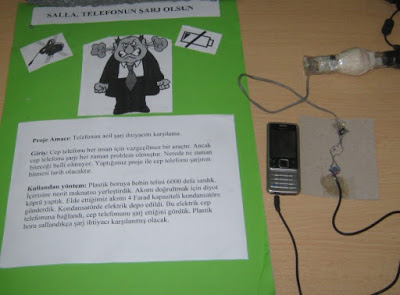 Araştırma sorusu (Problem)Farklı yoğunluktaki sıvılar aynı kap içinde nasıl sıralanır?HipotezYoğunluğu fazla olan sıvı aşağıda bulunur.Projenin AmacıYoğunluğun ne olduğunu araştırmak, farklı yoğunluktaki sıvıların bir şişede nasıl bulunduklarını gözlemlemek.ÖzetYoğunlukları farklı sıvıların birbirine karışmadan bir şişe içinde nasıl bulunacakları araştırıldı. Farklı sıvıların yoğunlukları en fazla olandan en aza doğru aşağıdan yukarıya doğru yerleştirildi. Bu şekilde birbirine karışmayan farklı yoğunluktaki sıvıları bir şişe içine yerleştirmiş olduk.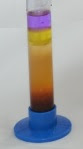 Kullanılan Malzemelerİspirto
Sıvı deterjan
Yağ
Süt
Mazot
Benzin
Tuzlu su (Boya ile renklendir)
Ballı Su
Şekerli su
Pekmezli su

Projede Elde Edilen SonuçYoğunluğu fazla olan sıvının aşağıda bulunduğunu öğrendik.Projenin Adı: Işık LabirentiAraştırma sorusu (Problem)Işığın yansıma kuralları var mıdır?Işığın aynalarda yansımasından yararlanarak bir labirent oluşturabilir miyiz?HipotezIşık ışınlarının yansıması belirli kurallarla gerçekleşir.Projenin AmacıIşık ışınlarının yansımasını anlamak, ışığın yansımasını kullanmak labirent oluşturmak.ÖzetAynalar üzerine gelen ışığı yansıtan parlak yüzeydir. Aynalar genellikle camdan yapılmıştır. Camın bir yüzeyi gümüş ve bileşenlerinden oluşan sırla kaplanmıştır.

Işık yansıma kanunlarına göre yansır. Yansıma kanunları hakkında ayrıntılı bilgi için tıklayınız.

Işığın yansımasının nasıl gerçekleştiği araştırıldı. Işığın yansıyabilmesi için düz ve parlak yüzeyler gerekmektedir. Işığı farklı şekillerde nasıl yansıdığını gösterebilmek için kartondan bir labirent oluşturduk. Uygun köşelere aynalar yerleştirerek ışığın labirentin bir ucundan girip diğer ucundan çıkması sağlandı.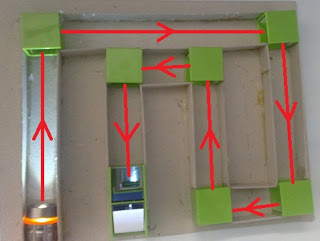 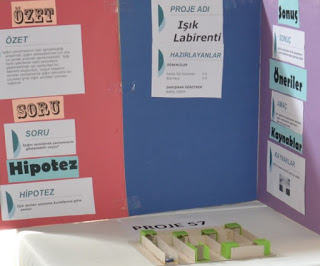 Kullanılan MalzemelerMukavvaYapıştırıcıIşık kaynağı (Elektrik feneri)5x5 ebadında aynalar (7 adet)Plastik (Aynaları tutturmak için)SonuçIşığın yansıması ve bu yansımanın nasıl kullanılacağını görmüş olduk.Farklı yapılmış ışık labirentiKarton kutu, lazer ışığı ve aynalardan yapılmış başka bir ışık labirenti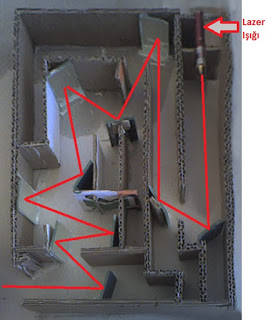 Araştırma sorusu (Problem)Çukur aynalarda görüntü özelliklerini görebilir miyiz?HipotezÇukur aynalar kullanılarak cisimlerin ayna önünde gerçek görüntüsü oluşturulabilir.Projenin AmacıÇukur aynalar kullanarak aynada gerçek görüntü oluşumunu sağlamakÖzetİnternetten sipariş ettiğimiz çukur ayna seti ile çukur aynaya yerleştirilen cismin, aynalarda oluşan gerçek görüntüyü elde ettik. 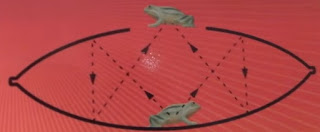 Bu sayede çukur aynaların görüntü özelliklerini daha iyi öğrenmiş olduk.Kullanılan Malzemeler1. İki çukur ayna 2. Bozuk paraSonuçÇukur aynalarda oluşan gerçek görüntünün nasıl oluştuğunu görmüş olduk.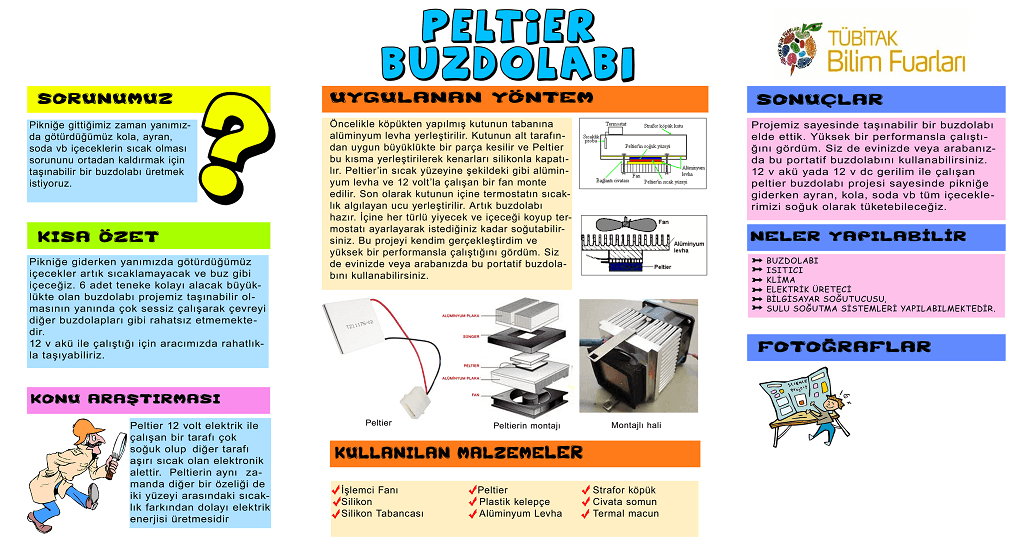 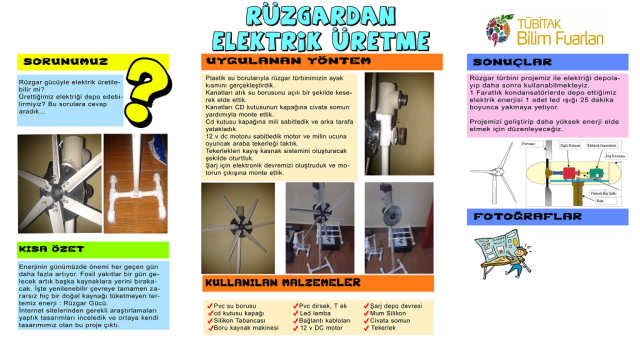 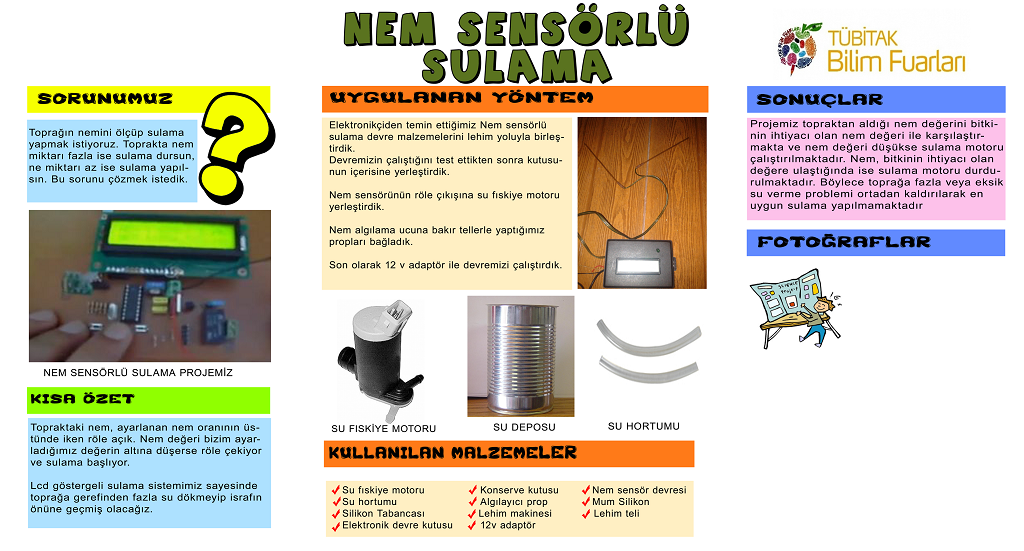 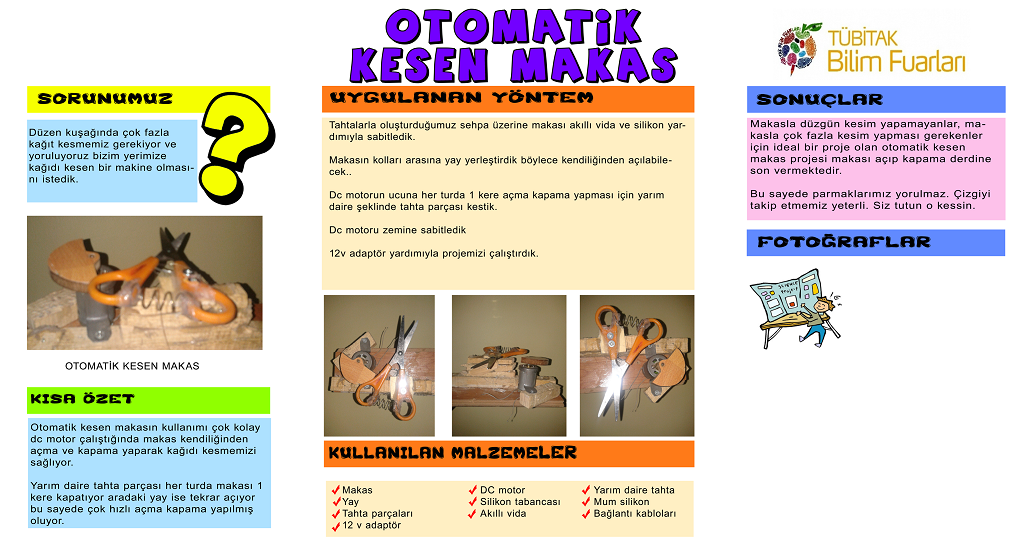 